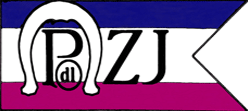 ZGODA rodzica / opiekuna prawnegoWyrażam zgodę na uczestnictwo mojej córki/syna/podopiecznego  ……………………………………………………………………………………. w Zawodach Regionalnych i Towarzyskich w skokach przez przeszkody i ujeżdżeniu, organizowanych  w dniu/dniach …………….……………………....Jednocześnie oświadczam, że ponoszę wszelką odpowiedzialność za dziecko/podopiecznego podczas udziału w zawodach.…………………………………………………………                                                                          Czytelny podpisZGODA rodzica / opiekuna prawnegoWyrażam zgodę na uczestnictwo mojej córki/syna/podopiecznego  ……………………………………………………………………………………. w Zawodach Regionalnych i Towarzyskich w skokach przez przeszkody i ujeżdżeniu, organizowanych  w dniu/dniach …………….……………………....Jednocześnie oświadczam, że ponoszę wszelką odpowiedzialność za dziecko/podopiecznego podczas udziału w zawodach.…………………………………………………………                                                                          Czytelny podpis